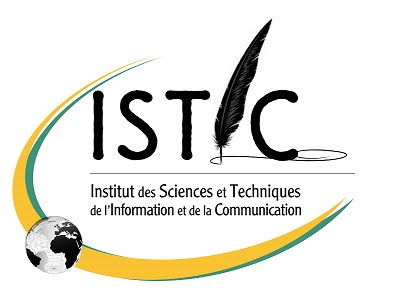 FORMULAIRE DE PRE-INSCRIPTION  NB : Formulaire à remplir par saisie ou en lettres capitales          et à renvoyer par mail à l’adresse : contact@istic.bf Cochez la filière de formation souhaitée / Mettre une couleur de surlignage (rouge) au niveau de la filière souhaitée pour les préinscriptions en ligne : Filière Journalisme ……………………………………………………Filière Communication ……………………………………………..Filière Technique et Technologie des Médias ……………Formation à la carte (précisez le module de formation souhaité) ……………………………………………………………………………………………………………………………………………………………………………………………………………………………………Nom ………………………………………………………………………………………………………………..Prénoms …………………………………………………………………………………………………………..Niveau d’étude (Diplôme) …………………………………………………..…………………………..Fonction ……………………………………………………………………………..…………………………..Téléphone …………………………………………………………………………..…………………………..E-mail ………………………………………………………………………………….…………………………..Informations complémentaires …………………………………………………………………………………………………………………………..…………………………………………………………………………………………………………………………..…………………………………………………………………………………………………………………………..…………………………………………………………………………………………………………………………..…………………………………………………………………………………………………………………………..Ouagadougou lePIECES A COMPLETER PAR LE CANDIDATUne photocopie légalisée du diplôme, de l’attestation du diplôme ou de l’équivalent ;Un extrait d’acte ou jugement supplétif de naissance ;Une copie de la carte nationale d’identité en cours de validité ; Un curriculum vitae actualisé, rédigé sur une (1) page maximum ;La somme de 15 000 FCFA représentant les frais de dossier, à payer au niveau de l’agence comptable de l’ISTIC. 